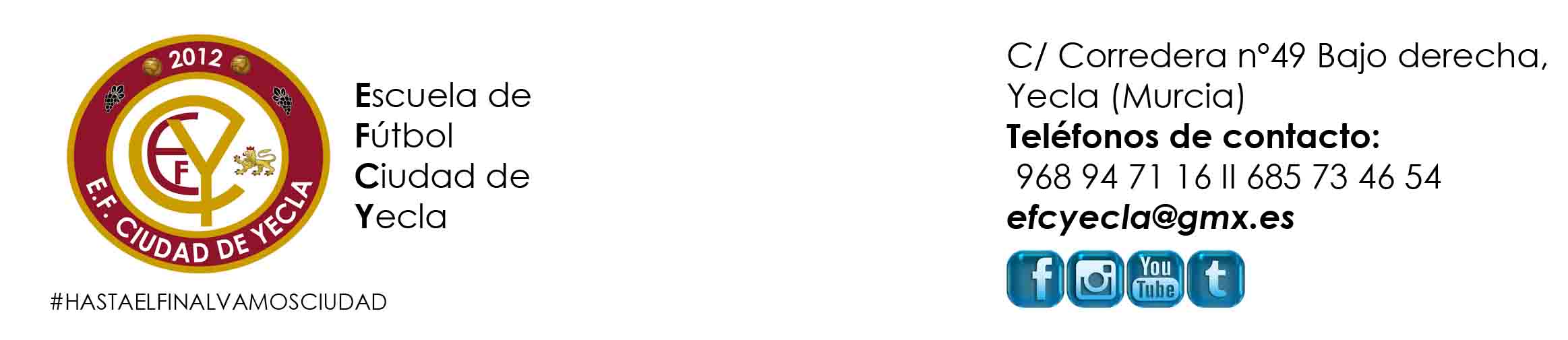 CRÓNICASe desplazaban a Elche, nuestros prebenjamines vinotinto para disputar un torneo en el que fueron encuadrados en el grupo de la “Muerte” junto a Kelme, Crevillente y Elche “A”. Siendo los dos primeros los que se impusieron con comodidad en sus respectivas semifinales y los que se jugaron la final,  Crevillente terminó campeón.Nuestros jugadores compitieron de tu a tu frente  a equipos de gran nivel, con años de experiencia federada y vendieron cara su derrota.Los partidos se les hicieron largos a los peques del Ciudad, pagando su escasa experiencia competitiva, en los primeros tiempos se mantuvo el tipo contra Kelme 1-1, Crevillente 1-0 a nuestro favor, y Elche 1-1.Seguimos adquiriendo experiencia, y preparando los sucesivos torneos previstos, con ánimo y trabajo vamos progresando.Categoría: Torneo Prebenjamin Elche SportingJornada:Rival:Kelme CF, Crevillente y Elche CFLugar del encuentro:Juan PalaoEquipo:Eric, Javi Ibáñez, Alejandro Moreno, Ortín, Iker, Esteban, Joaquín, César, Josué, Marcos García, Marcos Navarro, CarlosTResultado final:5-1, 4-1, 3-1Observaciones: